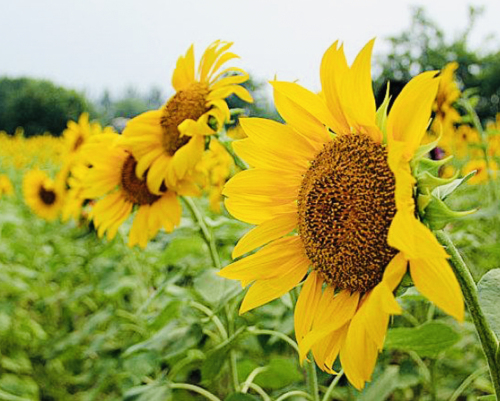 上传照片（示例图）作品理念：向日葵的寓意是健康向上、追求光明以及保持积极乐观的心态。在花盘未成熟以前，它的花盘会始终朝向太阳。这能够代表那些努力向上、追求光明的人，也能够代表那些永远保持乐观，一直朝着目标努力，永远不会气馁的人。（示例文字：100字以内）亚欧青少年春知花摄影大赛报名表第一部分：参赛者资料第一部分：参赛者资料第一部分：参赛者资料第一部分：参赛者资料第一部分：参赛者资料第一部分：参赛者资料第一部分：参赛者资料第一部分：参赛者资料参赛者中文姓名性别性别出生日期（年/月/日）所属赛区重庆□      亚欧□ 重庆□      亚欧□ 重庆□      亚欧□ 重庆□      亚欧□ 重庆□      亚欧□ 请在□打√选定请在□打√选定就读学校（中文全称）参赛组别小学组□    中学组□    大学组□小学组□    中学组□    大学组□小学组□    中学组□    大学组□小学组□    中学组□    大学组□小学组□    中学组□    大学组□请在□打√选定请在□打√选定指导老师（如有）辅导机构（如有）辅导机构（如有）辅导机构（如有）联络人姓名与参赛者关系与参赛者关系与参赛者关系电子邮箱联络电话（请填区号）联络电话（请填区号）联络电话（请填区号）通讯地址第二部分：作品资料第二部分：作品资料第二部分：作品资料第二部分：作品资料第二部分：作品资料第二部分：作品资料第二部分：作品资料第二部分：作品资料作品名称拍摄花卉拍摄花卉创作理念或对拍摄花卉的认识感言100字以内：100字以内：100字以内：100字以内：100字以内：100字以内：100字以内：备注以上信息请认真填写，确保所填信息正确无误。以上信息请认真填写，确保所填信息正确无误。以上信息请认真填写，确保所填信息正确无误。以上信息请认真填写，确保所填信息正确无误。以上信息请认真填写，确保所填信息正确无误。以上信息请认真填写，确保所填信息正确无误。以上信息请认真填写，确保所填信息正确无误。